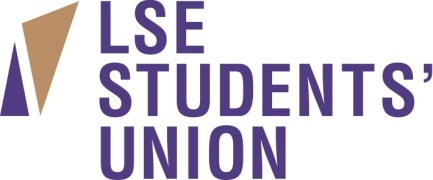 Gym Supervisor	Salary: £18,311, 25 days holiday + additional	closure days and public holidaysAfter a massively successful opening period in 2014 the new LSE Students’ Union gym is looking to expand the team and recruit an additional Gym Supervisor as we continue to expand our services into the new academic year. Due to great student demand for female only fitness sessions, this applicant must be female.As a Gym Supervisor you will be the main point of contact with our members and the face of the gym. Candidates must have practical experience working within gym or leisure facilities, be customer service focused and have a passion for helping others achieve their fitness goals and a better quality of life.You will need to be REPs Level 2 qualified or higher.Responsibilities will include; Supervision of our members’ use of the gym floor.Working with both Gym Supervisors and student staff members to run the day to day operations of the gym.Providing member inductions, one to one and group training sessions.Maintaining safe function of all equipment in the facility.Conducting fitness classes.Please visit http://www.lsesu.com/workforus/ for an application pack.  If you have any queries about this role that are not covered in the documentation available below please contact Nick Turner on 020 7955 7161, email: N.Turner@lse.ac.uk  Closing date: 15/08/2014 at 5pmInterviews: 25/08/2014